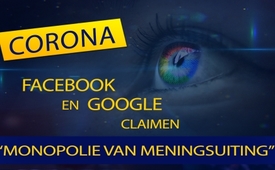 Corona: Facebook en Google claimen “monopolie van meningsuiting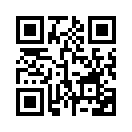 Facebook oprichter Mark Zuckerberg wil valse beweringen en vermeende samenzweringstheorieën over het coronavirus van het internetplatform Facebook verwijderen. Internetgigant Google ondersteunt dergelijke inspanningen ook met een nieuw stimuleringsprogramma van meer dan 6,5 miljoen dollar voor organisaties die de feiten controleren. Met dit gedrag laten de twee internetreuzen Google en Facebook zien dat ze actief vaart zetten achter een steeds wijder verbreide opinie-dictatuur.Facebook oprichter en hoofd Mark Zuckerberg wil valse beweringen en vermeende samenzweringstheorieën over het coronavirus op het internetplatform Facebook verwijderen, omdat dat mensen in gevaar zou brengen. In plaats daarvan krijgt de Wereldgezondheidsorganisatie (WHO) zoveel gratis advertentieruimte als nodig is. Ook andere organisaties zouden worden ondersteund met onder meer cadeaubonnen voor reclame. Hoe dom denkt Zuckerberg eigenlijk dat de gebruikers van zijn sociale medium zijn? Blijkbaar vertrouwt hij het hen niet toe om hun eigen mening te vormen over verschillende opvattingen?  

Ook internetgigant Google ondersteunt dergelijke inspanningen met een nieuw stimuleringsprogramma van meer dan 6,5 miljoen dollar voor organisaties die de feiten controleren. Op de internationale FactCheck-dag, op 2 april, 2020 kondigde Google dit aan:

Het stimuleringsprogramma is gericht op organisaties zonder winstoogmerk die zich geheel wijden aan de bestrijding van desinformatie, met name in verband met het coronavirus.
Het doel van het nieuwe stimuleringsprogramma is de verspreiding van gevaarlijke en valse informatie te beperken. 
De achtergrond hiervan: gezondheidsorganisaties en vooraanstaande politici over de hele wereld hadden ervoor gewaarschuwd dat te veel informatie over de coronaviruspandemie het voor mensen moeilijk zou kunnen maken om toegang te krijgen tot betrouwbare bronnen. 
Daarom wil Google nu organisaties zonder winstoogmerk ondersteunen die zich concentreren op de kwaliteit van de informatie en de verificatie van feiten. Naast financiële begunstiging behoren daarbij ook nieuwe functies om het werk van deze organisaties zichtbaar te maken in de Google-producten. 

Met dit gedrag bewijzen de twee internetgiganten Google en Facebook dat ze actief een steeds wijder verbreide dictatuur van de opinie bevorderen.

Maar wat zou er gebeuren als elke opiniedictatuur van Google, Facebook en de massamedia stilgelegd  zouden worden? Zou het echt zo erg zijn als ze beweren, of zou het tegenovergestelde gebeuren?

In dit verband stelt Michael Kent, een voorlichtingsdeskundige die al meer dan 20 jaar actief is, in de Depesche-uitgave n°. 4-6 van dit jaar een spannende vraag: “Wat zou er gebeuren als het lukte alle massamedia wereldwijd voor 14 dagen stil te leggen? Stelt u zich dat eens voor: geen televisieprogramma, geen kranten, tijdschriften, nieuws, mails, sociale media, mobiele telefoons, geen radio, geen internet gedurende 14 dagen ...! In een oogwenk zou er een onvoorstelbare rust komen, ontspanning, tijd om te ademen, mensen zouden tot bedaren komen, ze zouden zich ontspannen. Dus ik vraag: als over corona helemaal niet was bericht, dat wil zeggen als er in de politiek en de massamedia niets over was gezegd, zou de gang van zaken dan slechter zijn geweest? Of - integendeel - misschien zelfs beter? Zouden er misschien zelfs minder zieke en dode mensen zijn geweest? Zouden de opwinding, de beperkingen, de economische ineenstorting volledig vergeefs zijn geweest, misschien zelfs contraproductief?”door jts./brm.Bronnen:https://www.heise.de/tp/features/Coronavirus-Facebook-und-Co-gehen-gegen-Geruechte-vor-4647062.html
https://ruhrkultour.de/zensur-im-internet/
https://www.heise.de/newsticker/meldung/Google-foerdert-Faktenchecker-zu-Covid-19-mit-Millionen-4695889.html
KENT-DEPESCHE, Michael Kents Depesche für Zukunftsbauer, Zwanzigster Jahrgang, Ausgabe 04-06/2020, Seite 38 
https://www.facebook.com/zuck/posts/10111615249124441https://www.welt.de/newsticker/dpa_nt/infoline_nt/netzwelt/article206315287/Facebook-will-Coronavirus-Falschinformationen-loeschen.html
https://www.nzz.ch/technologie/coronavirus-facebook-profiliert-sich-als-helfer-in-der-not-ld.1547415
https://www.rubikon.news/artikel/die-zensur-roboter
https://www.deutschlandfunknova.de/beitrag/facebook-inhalte-zu-neuartigem-coronavirus-von-ki-blockiert
https://www.travelnews.ch/tourismuswelt/15778-weitere-repatriierungsfluege-bekannt-emirates-plant-wieder-mit-zuerich-helvetic-airways-hat-liquiditaet-gesichert.html

al uitgezonden:

https://www.kla.tv/Facebook
https://www.kla.tv/GoogleDit zou u ook kunnen interesseren:#Coronavirus-nl - coronavirus-nl - www.kla.tv/Coronavirus-nl

#WHO - www.kla.tv/WHO-nlKla.TV – Het andere nieuws ... vrij – onafhankelijk – ongecensureerd ...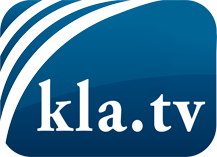 wat de media niet zouden moeten verzwijgen ...zelden gehoord van het volk, voor het volk ...nieuwsupdate elke 3 dagen vanaf 19:45 uur op www.kla.tv/nlHet is de moeite waard om het bij te houden!Gratis abonnement nieuwsbrief 2-wekelijks per E-Mail
verkrijgt u op: www.kla.tv/abo-nlKennisgeving:Tegenstemmen worden helaas steeds weer gecensureerd en onderdrukt. Zolang wij niet volgens de belangen en ideologieën van de kartelmedia journalistiek bedrijven, moeten wij er elk moment op bedacht zijn, dat er voorwendselen zullen worden gezocht om Kla.TV te blokkeren of te benadelen.Verbindt u daarom vandaag nog internetonafhankelijk met het netwerk!
Klickt u hier: www.kla.tv/vernetzung&lang=nlLicence:    Creative Commons-Licentie met naamgeving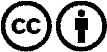 Verspreiding en herbewerking is met naamgeving gewenst! Het materiaal mag echter niet uit de context gehaald gepresenteerd worden.
Met openbaar geld (GEZ, ...) gefinancierde instituties is het gebruik hiervan zonder overleg verboden.Schendingen kunnen strafrechtelijk vervolgd worden.